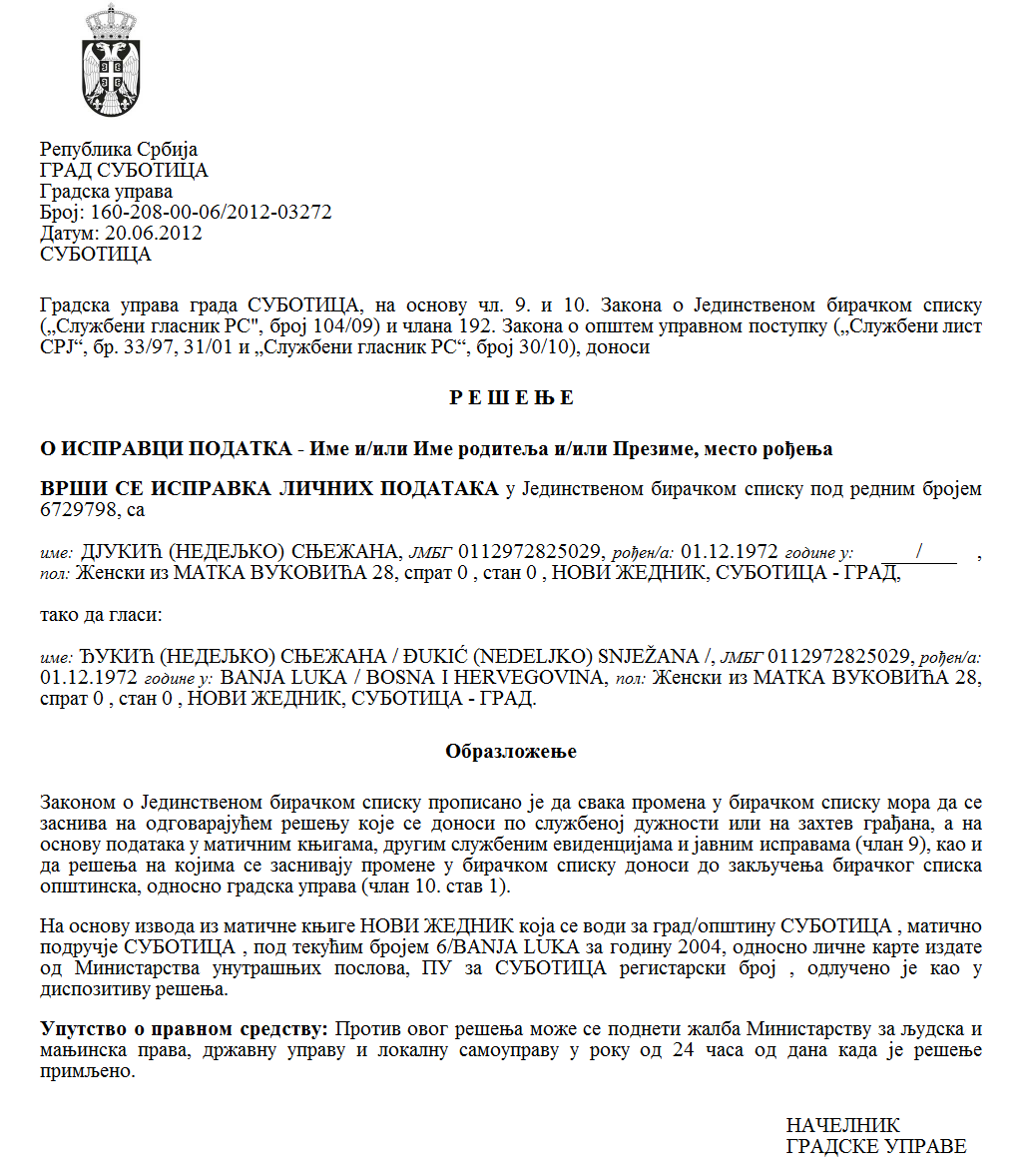 Република СрбијаАутономна Покрајина ВојводинаОпштина СентаОПШТИНСКО ВЕЋЕ ОПШТИНЕ СЕНТАБрој: 434-4/2023-IДана: 21.11.2023. годинеС е н т аНа основу члана 29. Одлуке о јавним расправама („Службени лист општине Сента”, број 1/2020), Општинско веће општине Сента доносиИЗВЕШТАЈ О СПРОВЕДЕНОЈ ЈАВНОЈ РАСПРАВИО ПРЕДЛОГУ ОДЛУКЕ О ИЗМЕНАМА И ДОПУНАМА ОДЛУКЕ О ЛОКАЛНИМ КОМУНАЛНИМ ТАКСАМА Дана 30.10.2023. године Општинско веће општине Сента је утврдило Предлог Одлуке о изменама и допунама Одлуке о локалним комуналним таксама и уједно је позвао све заинтересоване субјекте који желе да изразе мишљење, да дају примедбе и сугестије и да учествују на јавној расправи у вези са Предлогом Одлуке о изменама и допунама Одлуке о локалним комуналним таксама. Предлог Одлуке о изменама и допунама Одлуке о локалним комуналним таксама и информација о сазваној јавној расправи су објављени на званичној интернет презентацији општине Сента. Одржавање јавне расправе је било предвиђено дана 14.11.2023. године у канцеларији бр. 22. Градске куће са почетком у 15,30 часова, међутим на њој изузев запосленог у Општинској управи нико се није појавио.Овај извештај се објављује на интернет презентацији општине Сента.Председник Општинског већа општине СентаРудолф Цегледи с.р.